.Sequence: 80, 80, 80, 80, Tag 1-24, 64, 80. End: Make a ½ facing the front and strike a pose, in any fashion you like!Start 32 counts in on the vocals (0:17)(9-16) Rock & Rock, Behind ¼ Turn Fwd, Walk R, L(17-24) Rt Sailor, Lt Sailor, Touch Fwd, Back, Rt Kick Ball Change(25-32) Cross, Back, Turn, Turn, Dorothy Steps Fwd(33-40) Step, Turn, Step, Touch, Step, Touch, Kick Ball Step(41-48) Charleston Steps, Touch, Touch, Bounce Unwind(49-56) Walk Fwd R,L, Step, Turn, Touch Step, Touch Step(57-64) Step ½ Turn, ¼ Behind, ¼, Step, ½, Full Turn (Like a Fig.8)Restart happens here after the 4th repetition and just after the Fashion Walk Tag.(65-72) Flick Heel R&L&R&R&, Flick Heel L&R&L&L&(73-80) Mash Potato, Coaster Step, Walk L,R Lock Step Fwd(1-24) TAG: Fashion Walk x3MAKE SURE YOU HAVE FUNCo-choreographers: (02.10). Jo & John Kinser Email: jo@jjkdancin.com Website: www.jjkdancin.comMark Furnell Email: marksfurnell@yahoo.co.uk Website: www.freewebs.com/markfurnellRah-Rah Ooh La La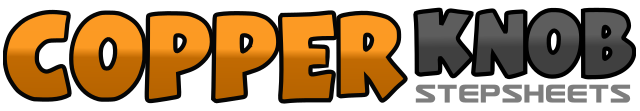 .......Count:80Wall:2Level:Easy Intermediate.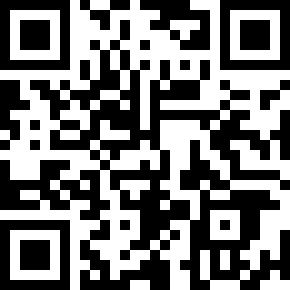 Choreographer:Jo Kinser (UK), John Kinser (UK) & Mark Furnell (UK) - March 2010Jo Kinser (UK), John Kinser (UK) & Mark Furnell (UK) - March 2010Jo Kinser (UK), John Kinser (UK) & Mark Furnell (UK) - March 2010Jo Kinser (UK), John Kinser (UK) & Mark Furnell (UK) - March 2010Jo Kinser (UK), John Kinser (UK) & Mark Furnell (UK) - March 2010.Music:Bad Romance - Lady Gaga : (Single: Bad Romance)Bad Romance - Lady Gaga : (Single: Bad Romance)Bad Romance - Lady Gaga : (Single: Bad Romance)Bad Romance - Lady Gaga : (Single: Bad Romance)Bad Romance - Lady Gaga : (Single: Bad Romance)........1-8 Walk Fwd R,L,R,L, Point Fwd, Side, Cross, Unwind1,4Walk Fwd Rt, Lt, Rt, Lt, brushing shoulders with both hands5,6Point Rt Fwd, Point Rt to Rt7,8Cross Rt in front of Lt, Unwind a ¾ turn Lt (weight Lt) (3:00)1,2Rock Rt to Rt, Replace weight Lt&3,4Step Rt next to Lt, Rock Lt to Lt, Replace weight Rt5&6Step Lt behind Rt, Make ¼ turn Rt stepping Rt Fwd, Step Lt Fwd (6:00)7,8Step Fwd Rt, Lt1&2Step ball of Rt behind Lt, Step Lt in place, Step Rt to Rt3&4Step ball of Lt behind Rt, Step Rt in place, Step Lt to Lt5,6Touch Rt Fwd diagonally Lt (5:00), Touch Rt back diagonally Rt (11:00)7&8Kick Rt Fwd diagonally Lt (5:00), Replace weight on the ball of Rt, Replace weight Lt (5:00)1,2Cross Rt in front of Lt (5:00), Step back Lt 1/8 Rt (6:00)3,4Step Rt Fwd ¼ turn Rt (9:00), Make a ¼ turn Rt stepping Fwd Lt (12:00)5,8Step ball of Rt behind Lt (5), Step Lt to Lt (&), Step Rt Fwd (6), Step ball of Lt behind Rt (7), Step Rt to Rt (&), Step Lt Fwd (8)1,2Step Rt Fwd, Pivot ½ Turn Lt (6:00)3,6Step Rt to Rt, Touch Lt in place facing (5:00), Step Lt to Lt, Touch Rt in place facing (7:00)7&8Kick Rt Fwd diagonally Rt, Replace weight on the ball of Rt, Step Lt Fwd (7:00)1,4Step Rt Fwd (7:00), Touch Lt Fwd (7:00), Step Lt Back (1:00), Touch Rt Back (1:00)5,6Touch Rt Fwd (7:00), Touch Rt Back (1:00)7,8Unwind 7/8 turn Rt bouncing your heels twice (weight Lt) (6:00)1,4Walk Rt Fwd, Walk Fwd Lt, Step Rt Fwd, Pivot ½ Turn Lt (12:00)5,8Touch Rt Fwd pushing hips Fwd, Step down Rt, Touch Lt Fwd pushing hips Fwd, Step down Lt1,2Step Rt Fwd, Pivot ½ Turn Lt (6:00)3,4Make ¼ Turn Lt stepping Rt to Rt (3:00), Step Lt behind Rt5,6Make ¼ Turn Rt stepping Rt Fwd (6:00), Step Lt Fwd7,8Make ½ Turn Rt weight Rt (12:00), Pivot on the Rt ½ Turn Rt stepping Lt to Lt (6:00)1&With weight on the Rt toe flick Rt heel out to Rt, Bring Rt heel back to center (weight Rt)2&With weight on the Lt toe flick Lt heel out to Lt, Bring Lt heel back to center (weight Lt)3&With weight on the Rt toe flick Rt heel out to Rt, Bring Rt heel back to center4&Flick Rt heel out to Rt, Bring Rt heel back to center (weight Rt)5&With weight on the Lt toe flick Lt heel out to Lt, Bring Lt heel back to center (weight Lt)6&With weight on the Rt toe flick Rt heel out to Rt, Bring Rt heel back to center (weight Rt)7&With weight on the Lt toe flick Lt heel out to Lt, Bring Lt heel back to center8Flick Lt heel out to Lt&Bring Lt heel back to center (weight Lt) beginning start of Rt Mash Potato swivel Rt heel out to Rt1&2Step Rt behind Lt (ending Rt Mash Potato), Swivel Lt heel out to Lt, and step Lt behind Rt (Mash Potato)3,6Step Rt back (3), Step Lt next to Rt (&), Step Rt Fwd (4), Walk Fwd Lt (5), Rt (6)7&8Step Lt Fwd, Lock Rt behind Lt, Step Lt Fwd (6:00)1-8& Walk Fwd R,L,R,L, ¼ C Bumps ¼1-4Walk Fwd Rt, Lt, Rt, Lt (12:00)5Make ¼ turn Lt touching pushing Rt hip up (9:00) (beginning of C Bumps), look towards (12:00)&6&7&8Circle hip down, Circle hip up, Circle hip down (weight Rt)&Make ¼ turn Lt stepping fwd Lt (6:00). Repeat 1-8 again another 2 times.